Átvettek (lásd módosító indítvány polgármestertől következő oldal):A tómederben elhelyezhető állandó vagy ideiglenes attrakciókra is térjen ki a szabályozás, az önkormányzat kapjon érdemi beleszólást a közigazgatási területét érintő vízi létesítményekre.A Balatoni kerékpárút ábrázolása kerüljön fel a tervekre.Minden a TNM-ben ábrázolt zöldterület az új Vízparti Tervben maradjon zöldterület parti sétánnyal.1403/1 hrsz. előtti fürdőzésre felhasználható partszakaszt is kérjük jelölni.1373 hrsz. Ponty utcai kishajó kikötő közhasználat elől el nem zárható jelölését kérjük továbbra is feltüntetni a TNM és HÉSZ szerint. Gyalogút jelölést is kérjük.1346 hrsz. a szabályozási partvonalat kérjük a parttól távolabb meghúzni a szárazföld alapján. A telekhatár itt nem egyezik meg a szárazulattal, ezért szükséges a partvonalat a szárazulati feltöltéshez igazítani. Kérdés: van-e lehetőség a HÉSZ szabályozását átvételére a vasúti területeken: erdő, zöldterület, zöldfelület más területfelhasználású területen?Kérdés: van-e lehetőség a a vasúti gyalogátkelők nyomvonalának jelölésére (gyalogutak jelölés MÁV területen)?MÓDOSÍTÓ INDÍTVÁNYHatározati javaslatBalatonvilágos Község Önkormányzat Képviselő-testülete megtárgyalta a „Vízparti Terv tervezetével kapcsolatos észrevételek” tárgyú előterjesztést, és az alábbi határozatot hozza: A Képviselő-testület támogatja a tárgyban benyújtott javaslatokat, egyetért a határozat mellékletét képező táblázatban megfogalmazott észrevételekkel.Felkéri a Polgármestert az észrevételek egyeztetésére az Építési és Közlekedési Minisztériummal.Felelős: Takács Károly polgármesterHatáridő: értelem szerintMelléklet:JAVASLATOK BALATONVILÁGOS VÍZPARTI TERVHEZVéleményezett tervváltozat:QGIS projekt verzió: VPT_PDF-retegek_TLP_2024_02-16Szelvény export: 2024.02.28. 16:05A tervezési terület bővítése javasolt a magaspart belefoglalásával. Balatonvilágos hatályos vízpart-rehabilitációs tanulmánytervében ábrázolt keskeny parti területén kívül a löszfal és annak magasparti része legalább az első közterületig bevonandó a vízparti terület hatálya alá. A vasút és a parti út közötti beerdősödött terület beépítetlenül tartásának jelentős szerepe van a tájképvédelemben, zajvédelemben és a löszfal – mint felszínmozgásra veszélyes terület – biztonságában. A nevezett védelmi szempontok alapján cél a löszfal jelenlegi állapotában való megőrzése.A tómederben megtartható feltöltéseket és a stégeket kérjük ábrázolni.A vasúti területen a meglévő átjárókat (közutak, gyalogátkelők) kérjük ábrázolni.Vasúti terület zöldterületi, ill. véderdei szabályozása. Az új Vízparti Terv a MÁV területét egységesen vasúti közlekedési területbe sorolja. Szükséges a HÉSZ szabályozását átvenni (erdő, zöldterület, zöldfelület más területfelhasználású területen), mert életvédelmi okokból nem megengedhető a magasparton futó vasúti terület egy részének további beépítésre szánt területként történő kiszabályozása a támfalból.A magaspartról a parti úthoz levezető gyalogos lejárókat szükséges a HÉSZ alapján ábrázolni. (HÉSZ-ben fekete pontozott nyomvonalak - összesen 13db lejáró) 1db lejáró a 1179 hrsz-ú telken1 db lejáró a 1245 - 1244/1 hrsz-ú telkeken át1 db lejáró a 1245-1247/4 hrsz-ú telkeken át1db lejáró a 1446 hrsz-ú telken át (Csalogány utcánál)1db lejáró a 1446 hrsz-ú telken át (Tanács utcánál)5 db lejáró a 297/1 -297/2 hrsz-ú telkeken át1 db lejáró a 292/14-292/17 hrsz-ú telkeken át (Rózsa utcánál)1 db lejáró a 291-292/14-292/3 hrsz-ú telkeken át (Hunyadi utcánál)1 db lejáró a 291-292/14-292/15-16 hrsz-ú telkeken át (Deák Ferenc utcánál)Zrínyi út 1190 hrsz. önk. tulajdonú telekből zöldterület kiszabályozása javasolt a Balaton megközelítésére, fürdőzésre felhasználható hely jelöléssel Balatonvilágos ezen a déli, hosszú elnyúló szakaszán nincs parti lejutás a lezárt magáningatlanok között. A Ponty utcai szabadstrand 1,5 km-re található.Parti zöldterület visszajelölése a hatályos TNM és HÉSZ szerint az 1216 hrsz-ú és az 1222/13 hrsz-ú telek között parti sétánnyal és fürdőzésre felhasználható partszakasszal. A déli rész feltöltendő, az északi már szárazulat, amit nem szükséges kisajátítani, csak a köz előtt megnyitni. Kiszabályozott a két magántelek (1220/4, 1222/2 hrsz.) sok tulajdonossal, szolgalmi joggal. A lejárást a partra további két telek biztosítja (1219, 1222/13 hrsz.), amelyet a TNM és a HÉSZ alapján szintén zöldterületbe szükséges sorolni. Távlati zöldterületkénti szabályozása visszalépés, nem fogadható el, mert 20 éve zöldterületként van szabályozva! Védelmi szint csökkenést jelent és a tulajdonosok telkének értéknövekedést, míg az önkormányzatnak vagyoni jogvesztést. A 2021. évi egyeztetésen is ezt ígérte a minisztérium.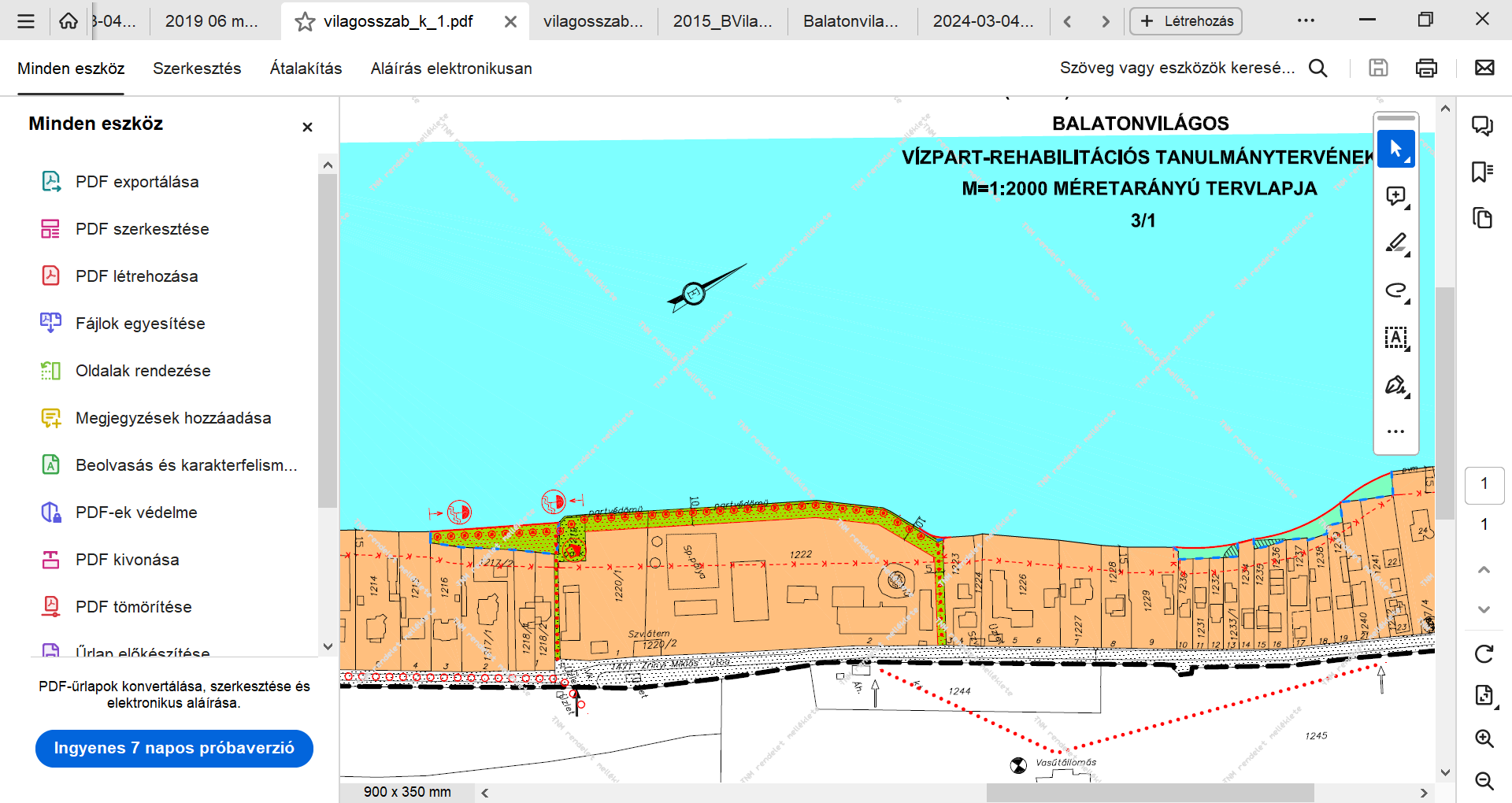 1. ábra Hatályos vízpartrehabilitációs TNM rendelet térképrészlet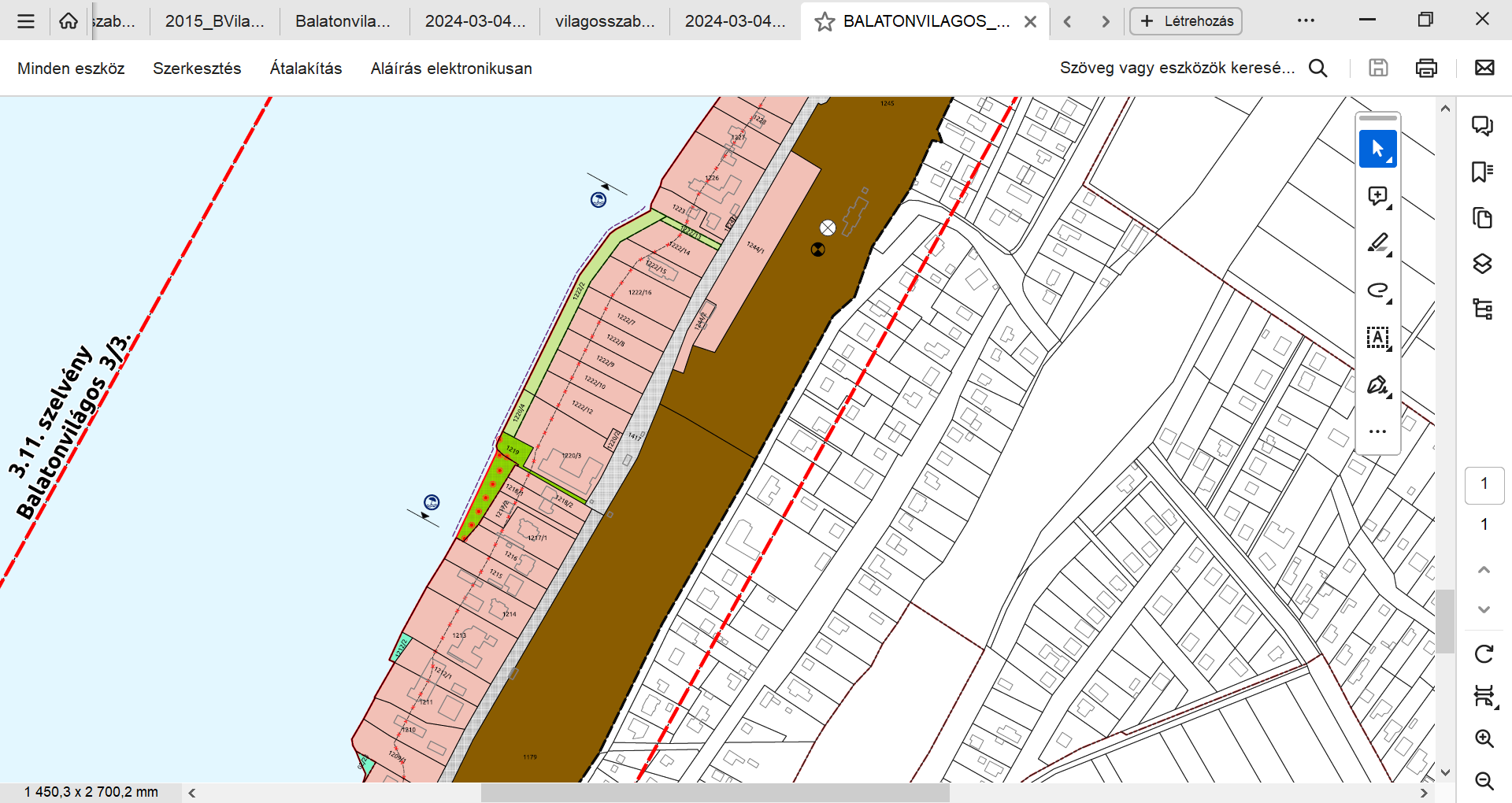 2. ábra Véleményezendő Vízparti terv tervezet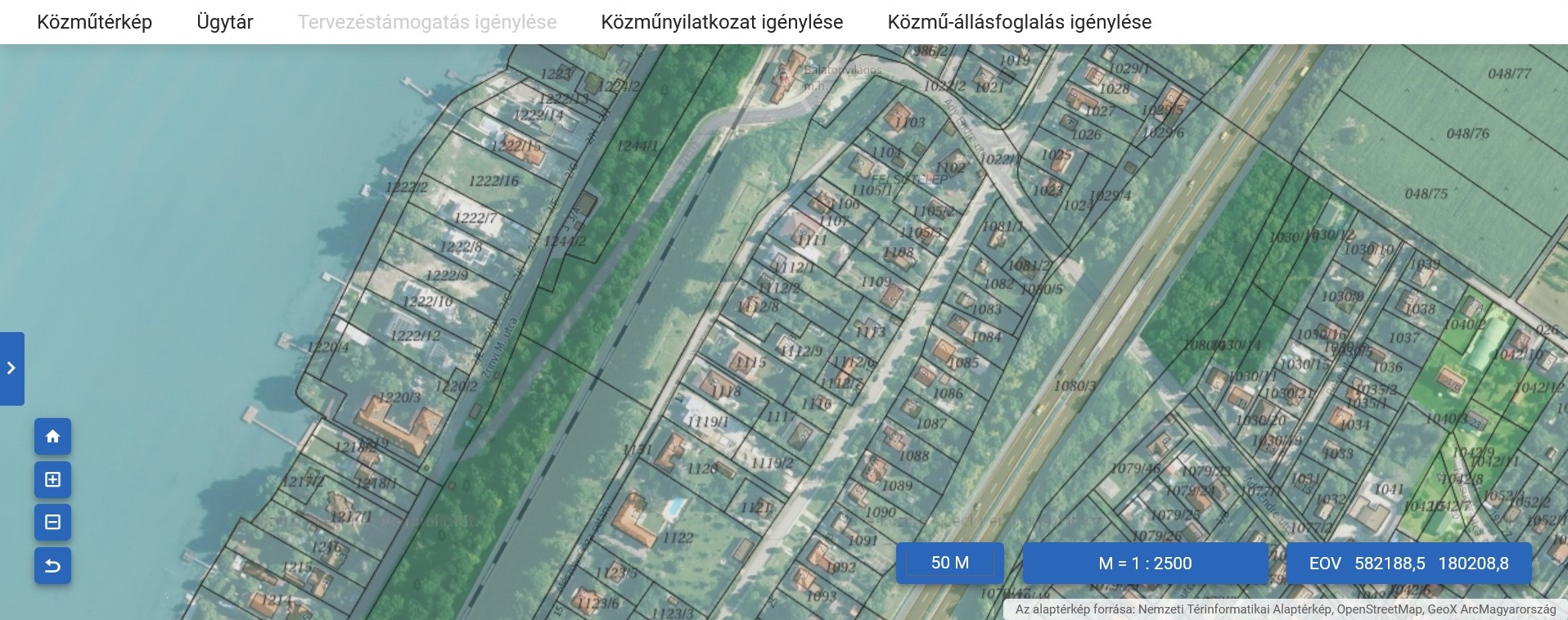 1321 hrsz. csatorna telkén lejáró megvalósítása a Balatonhoz. Feltöltés jelzése a szabályozási partvonal új vonalvezetésével és közösségi stég ábrázolása közhasználattal. A községi fizetős strand és a Ponty utcai szabadstrand 1,4 km távolságra vannak egymástól. Közöttük nincs szabad lejutási lehetőség a partra.Ponty utcai szabadstrandnál a szabályozási partvonalat kérjük a parttól távolabb meghúzni a szárazföld alapján. A telekhatár itt nem egyezik meg a szárazulattal, ezért szükséges a partvonalat a szárazulati feltöltéshez igazítani. A különleges strandbesorolást kérjük közhasználatú zöldterületbe sorolni parti sétánnyal, mivel a terület szabadstrandként működik. A strand déli részénél is kérjük a fürdőzésre felhasználható partszakaszt is jelölni. Jelenleg is két stégen lehet a vízhez jutni.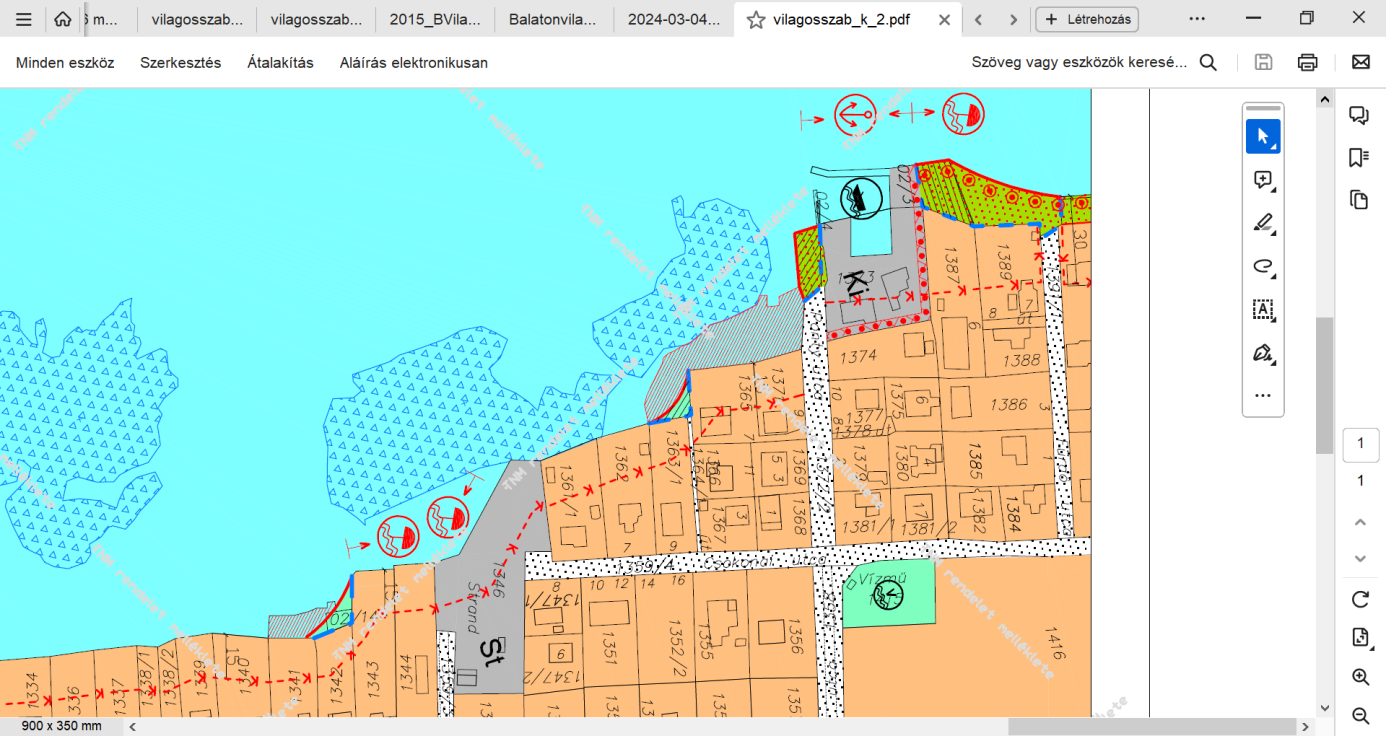 4. ábra Hatályos vízpartrehabilitációs TNM rendelet térképrészlet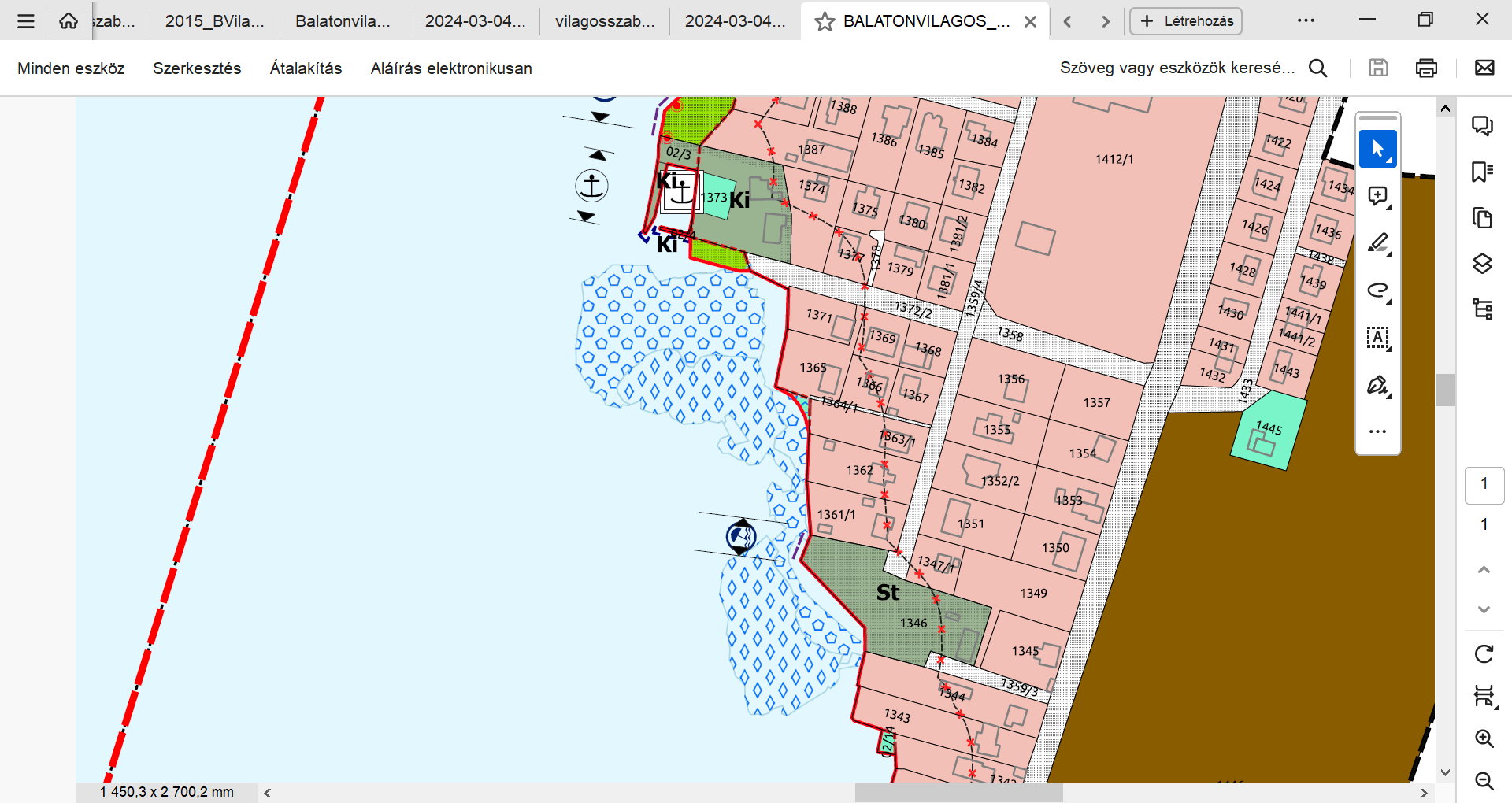 5. ábra Véleményezendő Vízparti terv tervezet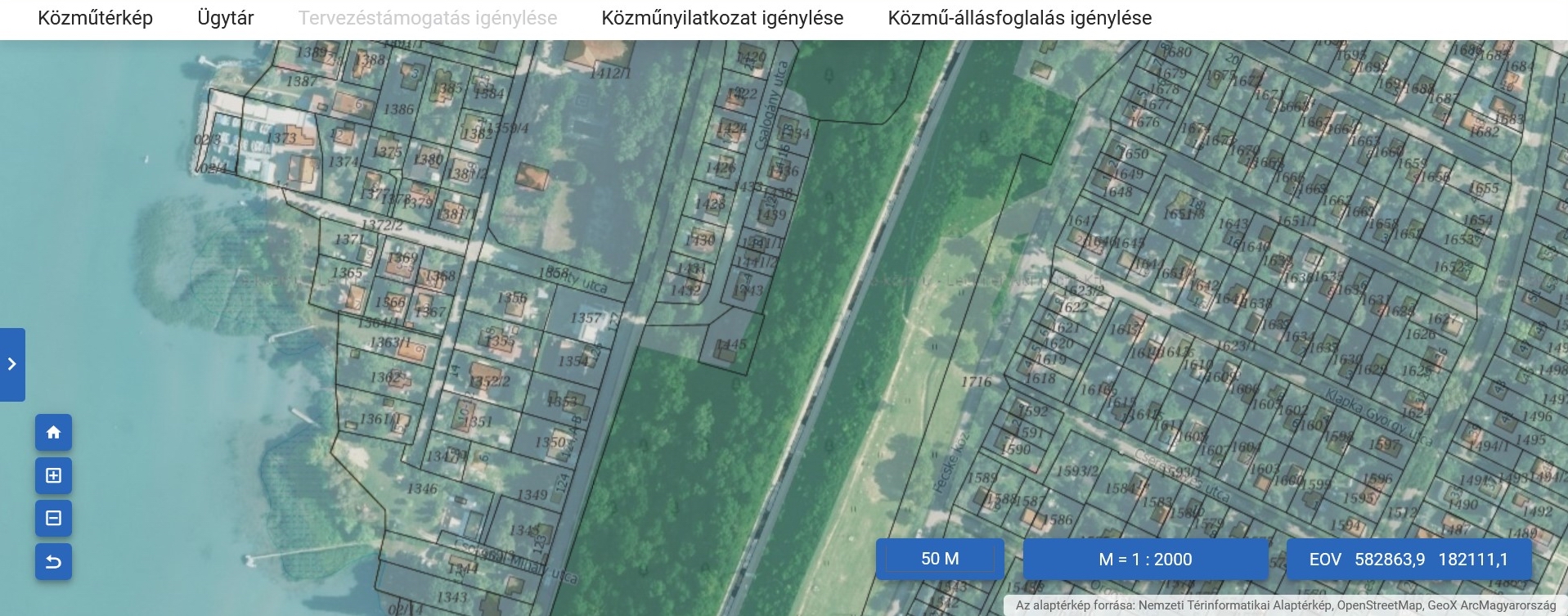 6. ábra E-közmű térképrészlet 2022-es ortofotóvalValós feltöltés kiszabályozása. Az 1362, 1363/1, 1364/1, 1365, 1371 hrsz-ú telkek és az 1387 hrsz-ú telek előtt meglévő feltöltés van. Kérjük a TNM szerint, mint megtartandó feltöltést kiszabályozni és zöldterületbe sorolni. A tómederből kiszabályozásra kerülő terület csak az önkormányzati vagy állami kézbe kerülhet (283/2002. kr). A szabályozási partvonalat a feltöltés szélén szükséges meghúzni.Ponty utcai kishajó kikötő közhasználat elől el nem zárható jelölését kérjük továbbra is feltüntetni a TNM és HÉSZ szerint. Gyalogút jelölést is kérjük. (A mólórész mikor kapott önálló hrsz-t?)Szálloda (1403/1 hrsz.) előtti zöldterületet parti sétánnyal kérjük vissza a TNM és HÉSZ alapján. 20 éve jelölt közérdekű jog! Fürdőzésre felhasználható partszakaszt is kérjük jelölni.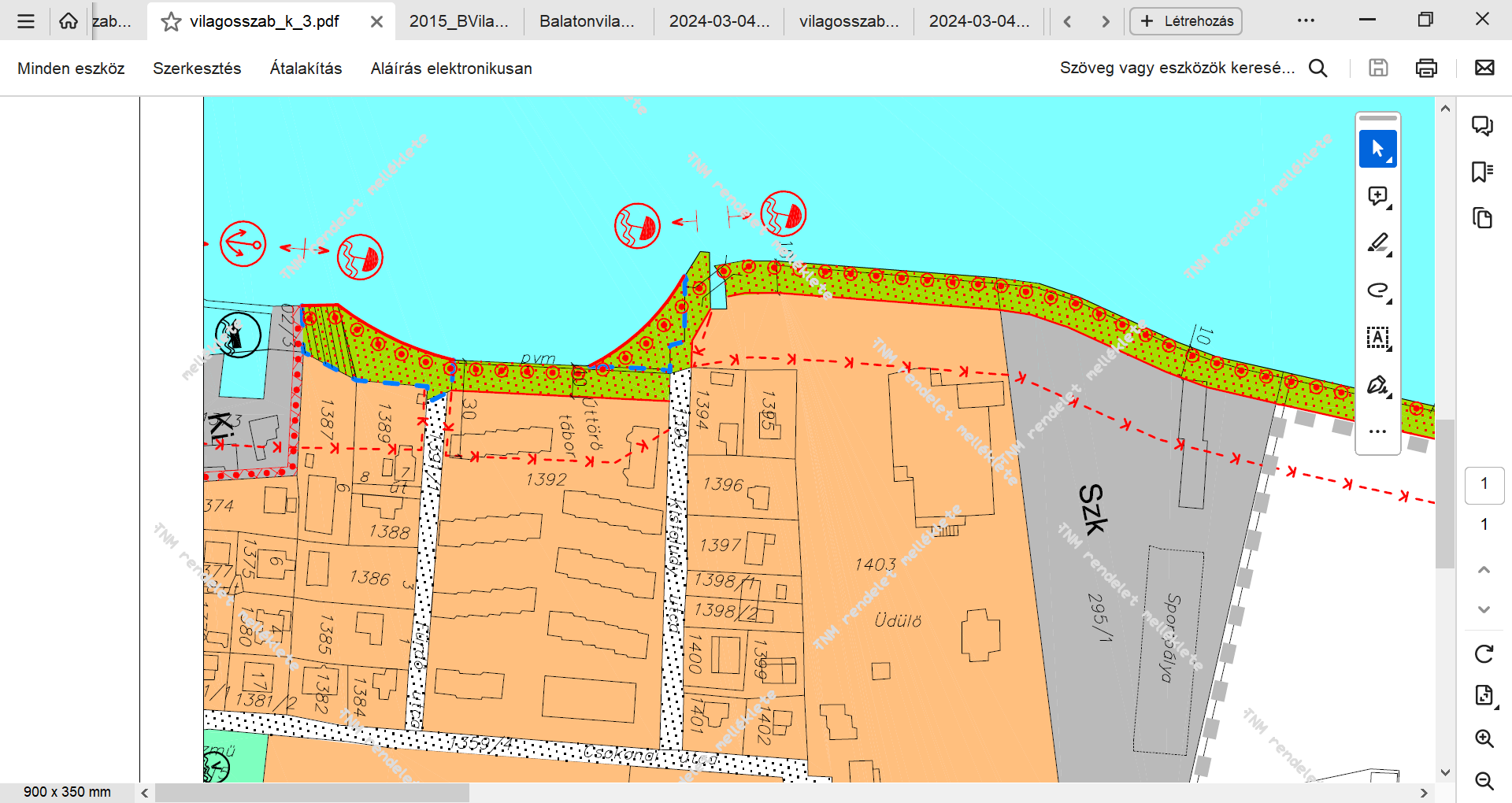 7. ábra Hatályos vízpartrehabilitációs TNM rendelet térképrészlet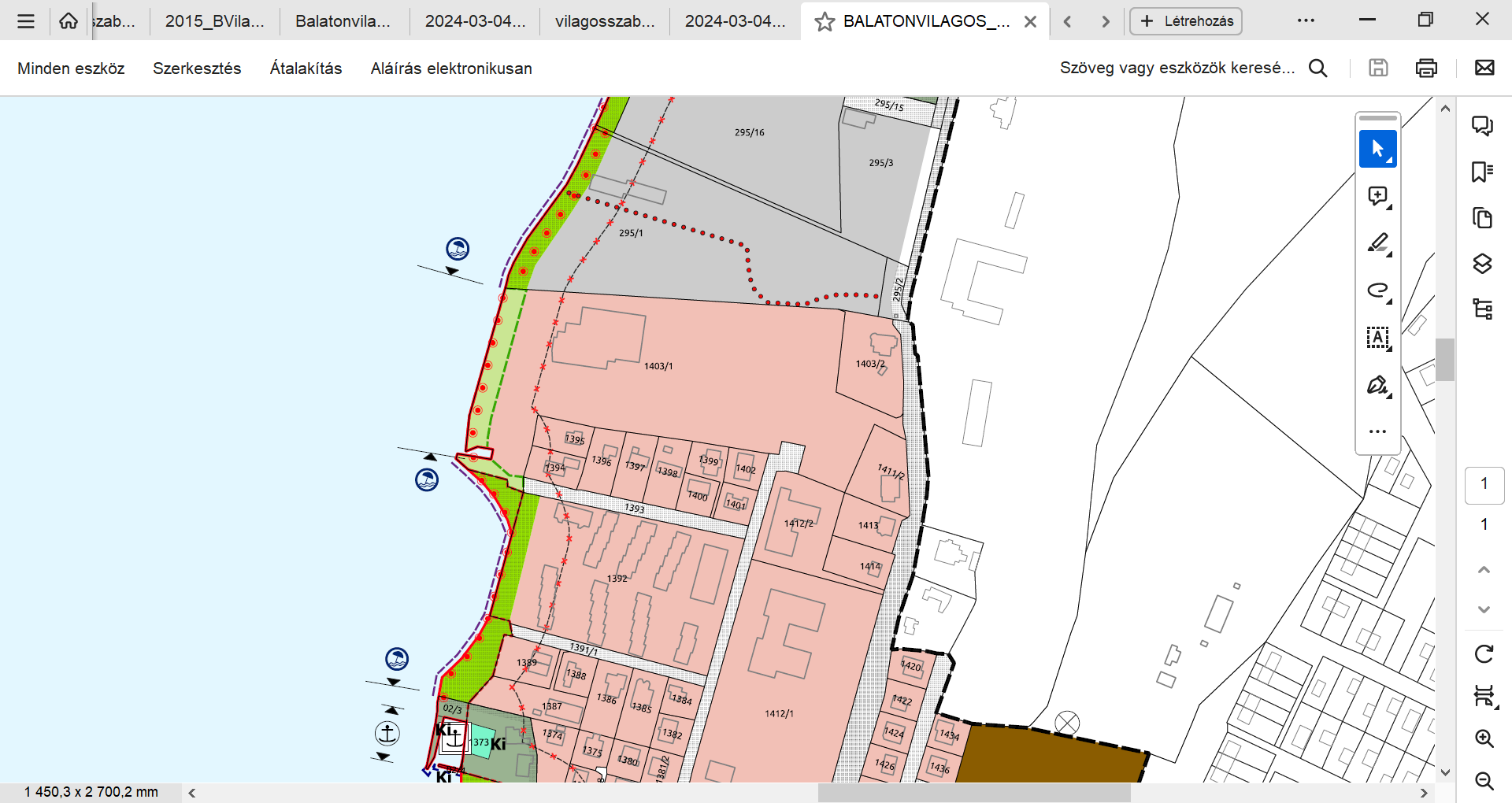 8. ábra Véleményezendő Vízparti terv tervezet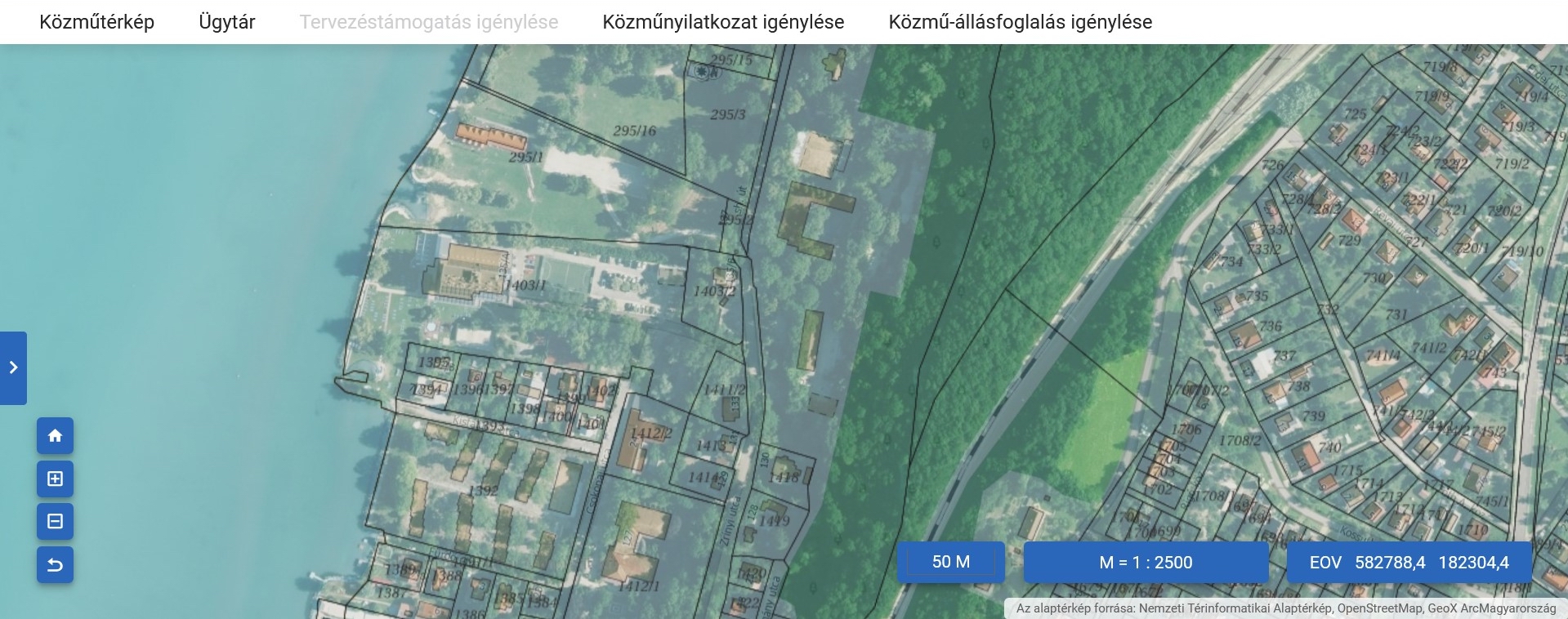 295/1 hrsz-ú önk. tulajdonú telekre kérjük a közhasználatú jelölést. Mivel a telken gyalogutat ábrázoltak, az átjárás jogi alapját kérjük megteremteni a telek közhasználatúságával.Strand (295/14 hrsz.) telkén nem működhet szálloda, érdemes különleges területté kiszabályozni a Vízparti Tervben.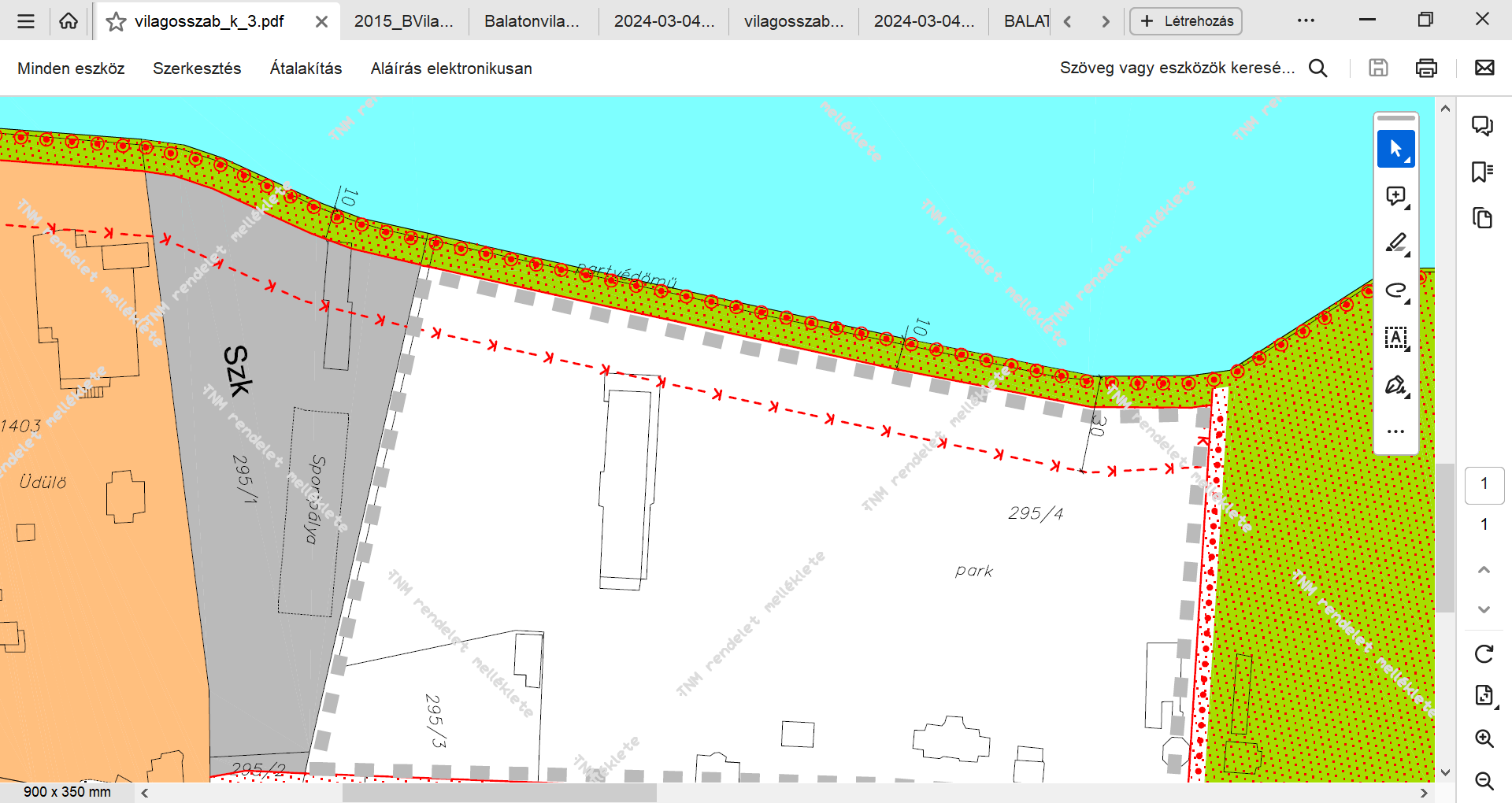 100. ábra Hatályos vízpartrehabilitációs TNM rendelet térképrészlet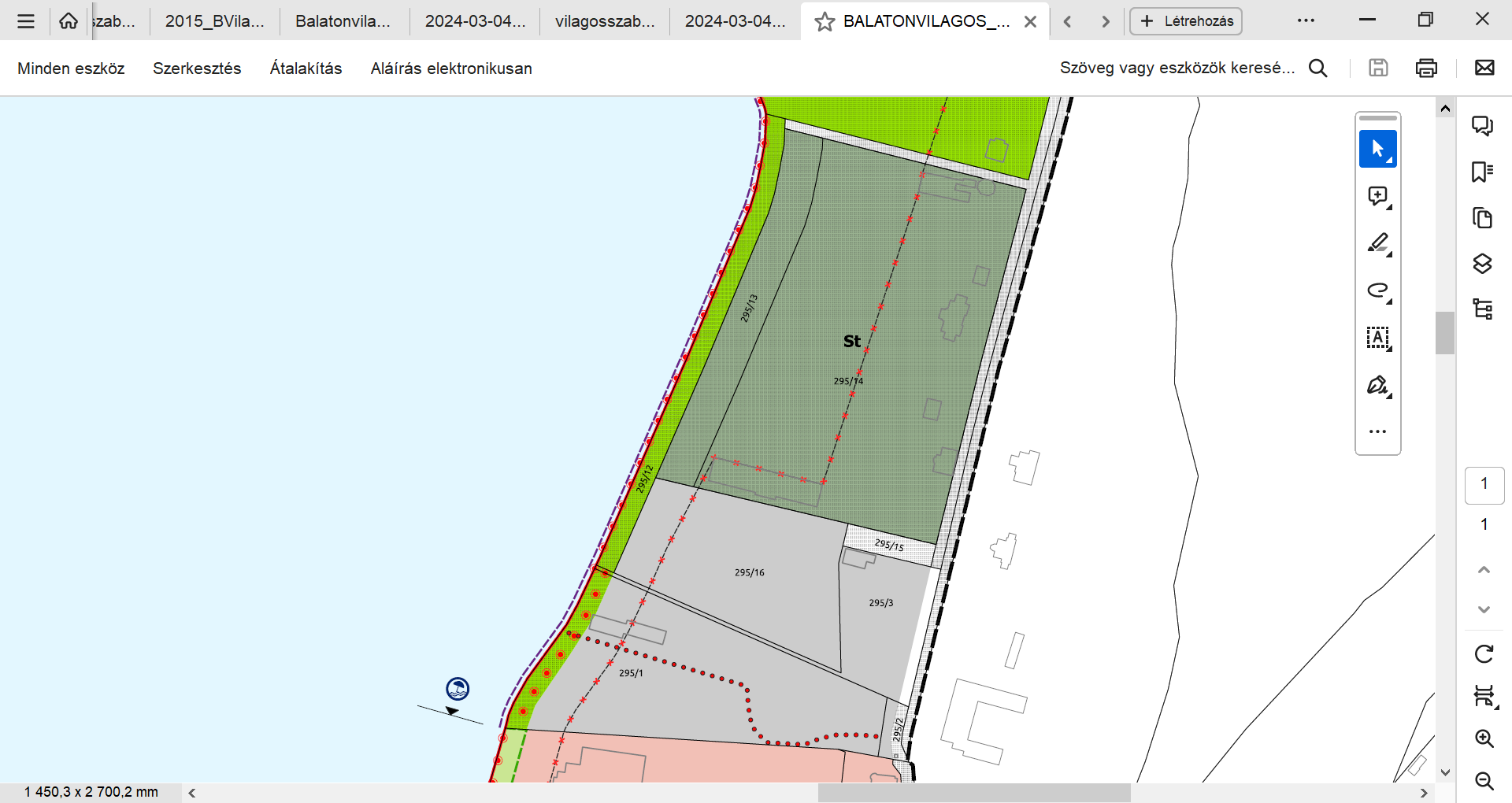 11. ábra Véleményezendő Vízparti terv tervezet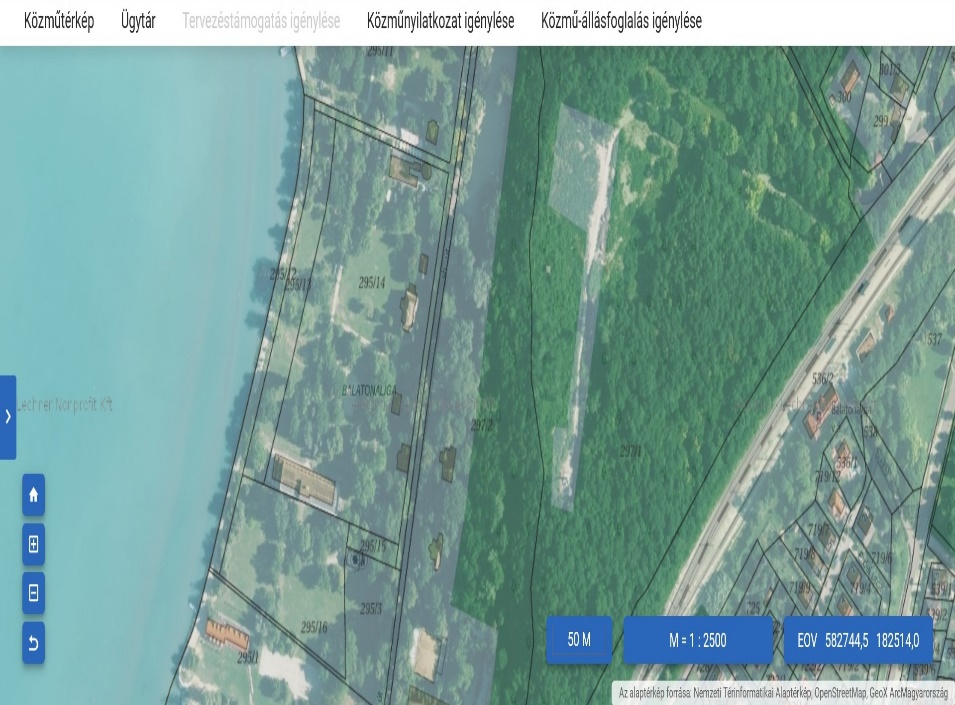 12. ábra E-közmű térképrészlet 2022-es ortofotóvalAz északi móló (295/8 hrsz.) teljes területére kérjük visszajelölni a közhasználat elől el nem zárható területet a TNM és HÉSZ szerint, nemcsak a felénél kevesebb felületére. Közérdekű jog csökkenés! Nagyhajó kikötő jelet kérünk szerepeltetni.Az északi móló mederhasználati vízilétesítmény telek (295/9 hrsz.) részére a közhasználat jelölést kérjük.A kikötő közlekedési telkére (295/7 hrsz.) kérjük visszajelölni a közterületi jelölést a TNM szerint.A közparkban (295/6 hrsz.) lévő uszoda előtt kérjük a parti sétány jelölését a TNM és HÉSZ alapján.A közpark (295/6) uszodától északra eső szakszán kérjük a parti út és a part közötti gyalogos kapcsolat feltüntetését.A 295/17 hrsz-ú útra kérjük a TNM és HÉSZ szerinti gyalogos útvonal jelölés feltüntetését a 295/13-14 és 295/6 hrsz-ú telkek közötti szakaszon is.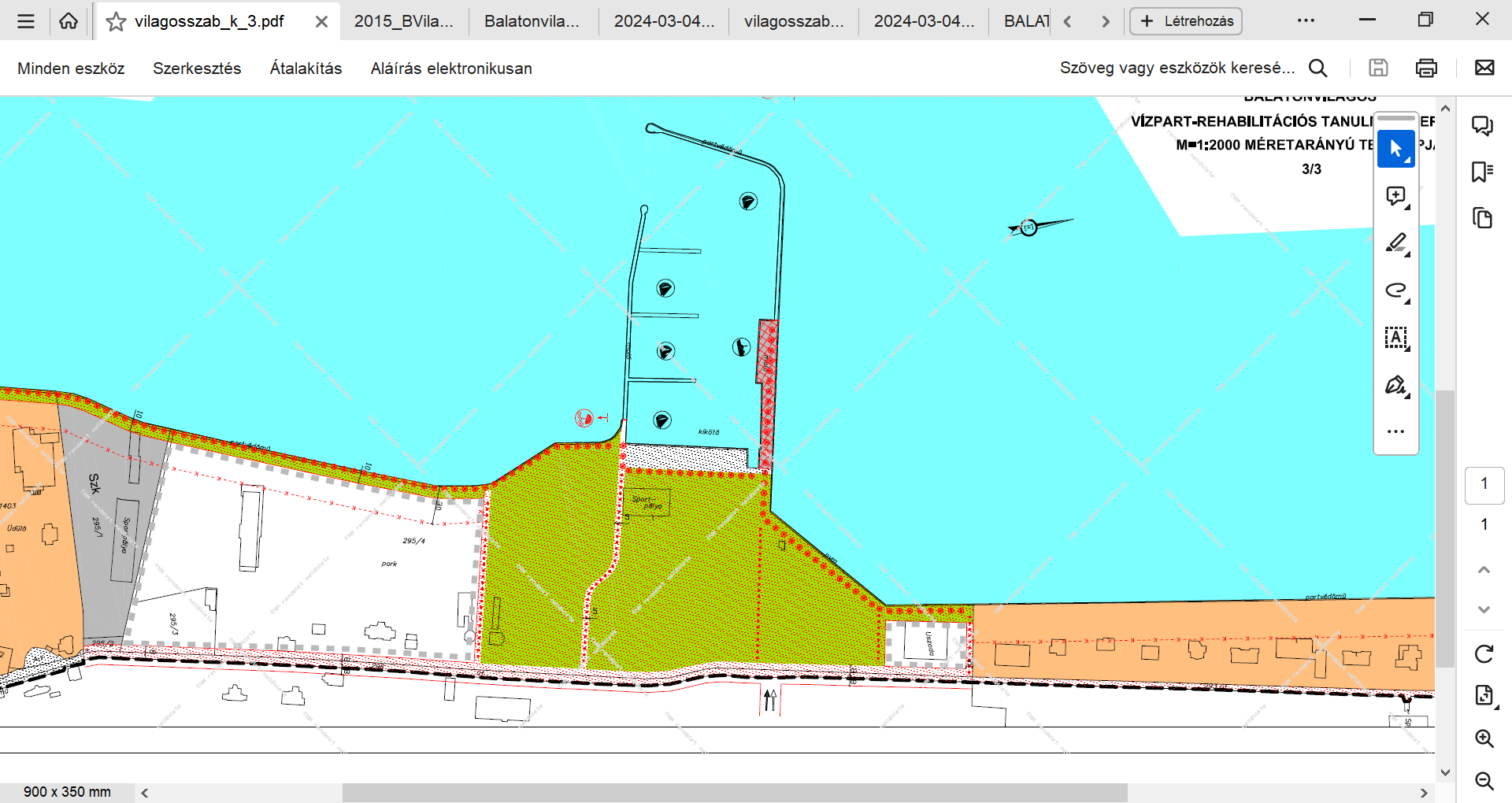 13. ábra Hatályos vízpartrehabilitációs TNM rendelet térképrészlet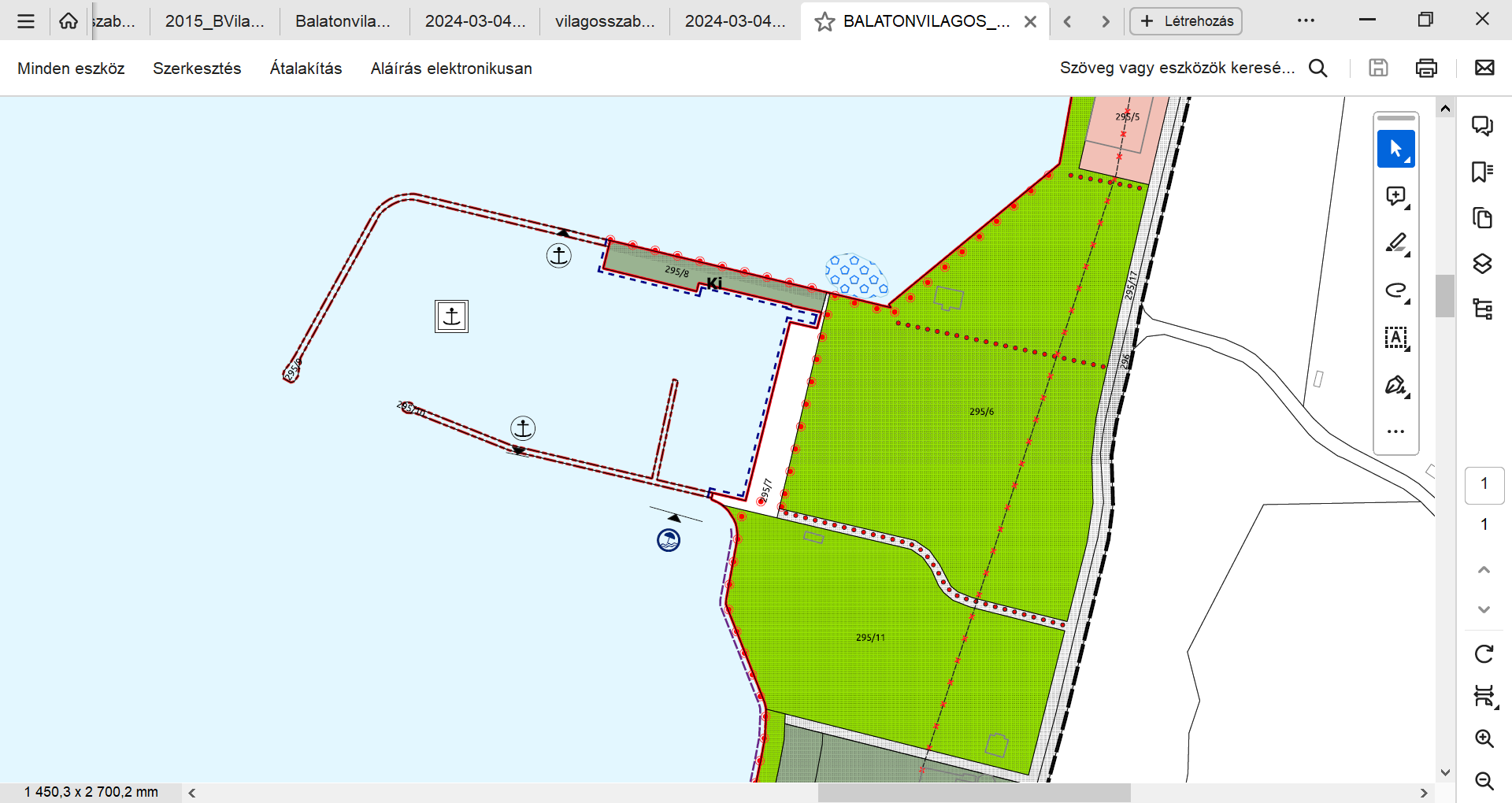 14. ábra Véleményezendő Vízparti terv tervezet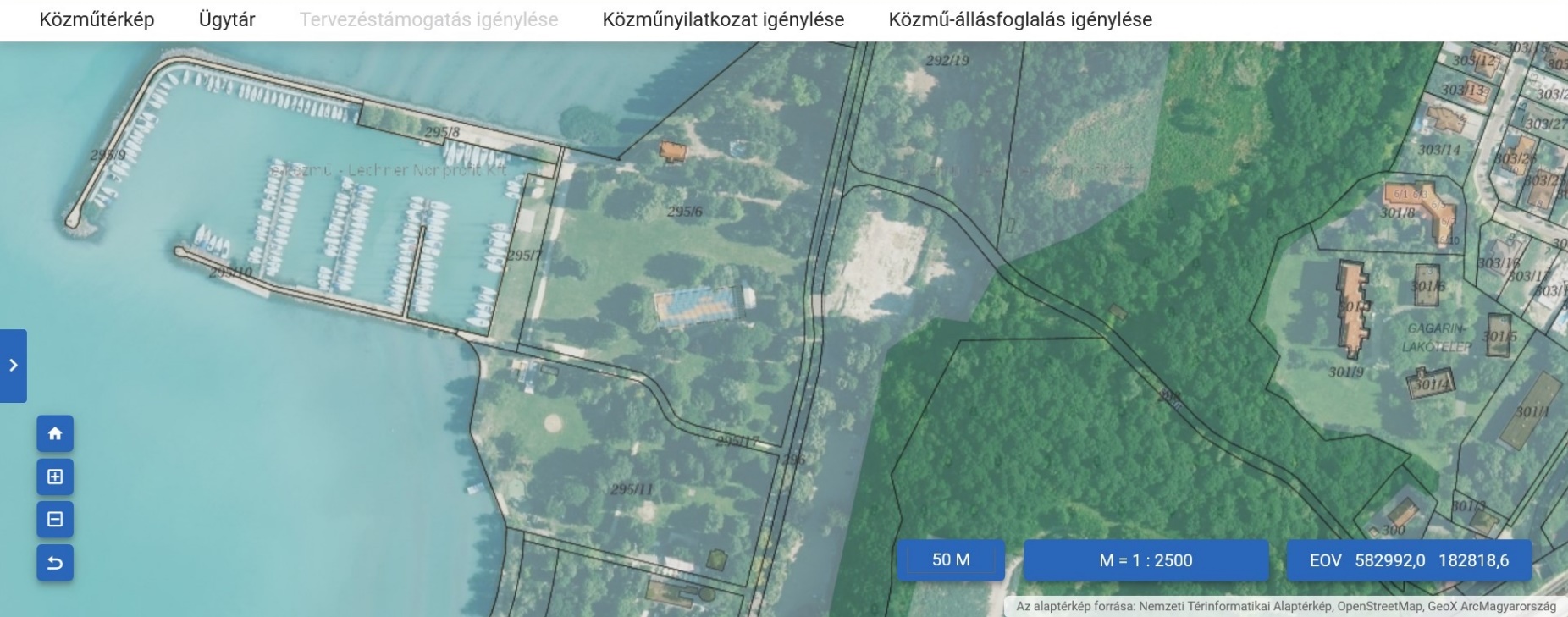 15. ábra E-közmű térképrészlet 2022-es ortofotóvalAliga II. vízparti beépítetlenül megőrzendő parti sáv területrészét (294/3; 294/4; 294/5; 294/6; 294/7; 294/8; 294/9; 294/10; 294/11; 294/12; 294/13; 294/14; 294/15 hrsz-ú telkeket érintően) zöldterületbe javasolt helyezni. Cél egy Margitsziget típusú üdülő/vegyes/különleges középületekkel beépített közpark létrehozása. A TNM és a HÉSZ üdülőházas üdülőterületbe sorolta, de településrendezési szerződés keretében a parti sáv egésze és a köztes területek nagy része is közcélú zöldterületbe sorolja. A partra parti sétány jelölés szükséges. A HÉSZ-el, településrendezési szerződéssel ellentétes telekfelosztás hatályon kívül helyezését kérjük, a területre vonatkozó kiemelt Korm. rendelettel együtt. A „K” vonal kerüljön a szárazföld felé hátrébb helyezésre a településrendezési szerződés szerinti közhasználatú parti sáv határára, ahol az a parttól 30 méternél távolabb esik.Vízparti Terv hatályának kiszélesítése a Szélső utca - Rózsa utcáig. Szakadó magaspart beépítetlen állapotban való megőrzése szükséges.Kádár-sziget önálló parti telekként való kiszabályozását kérjük (294/5 hrsz. telek előtt a tómederben) a TNM ábrázolása szerint.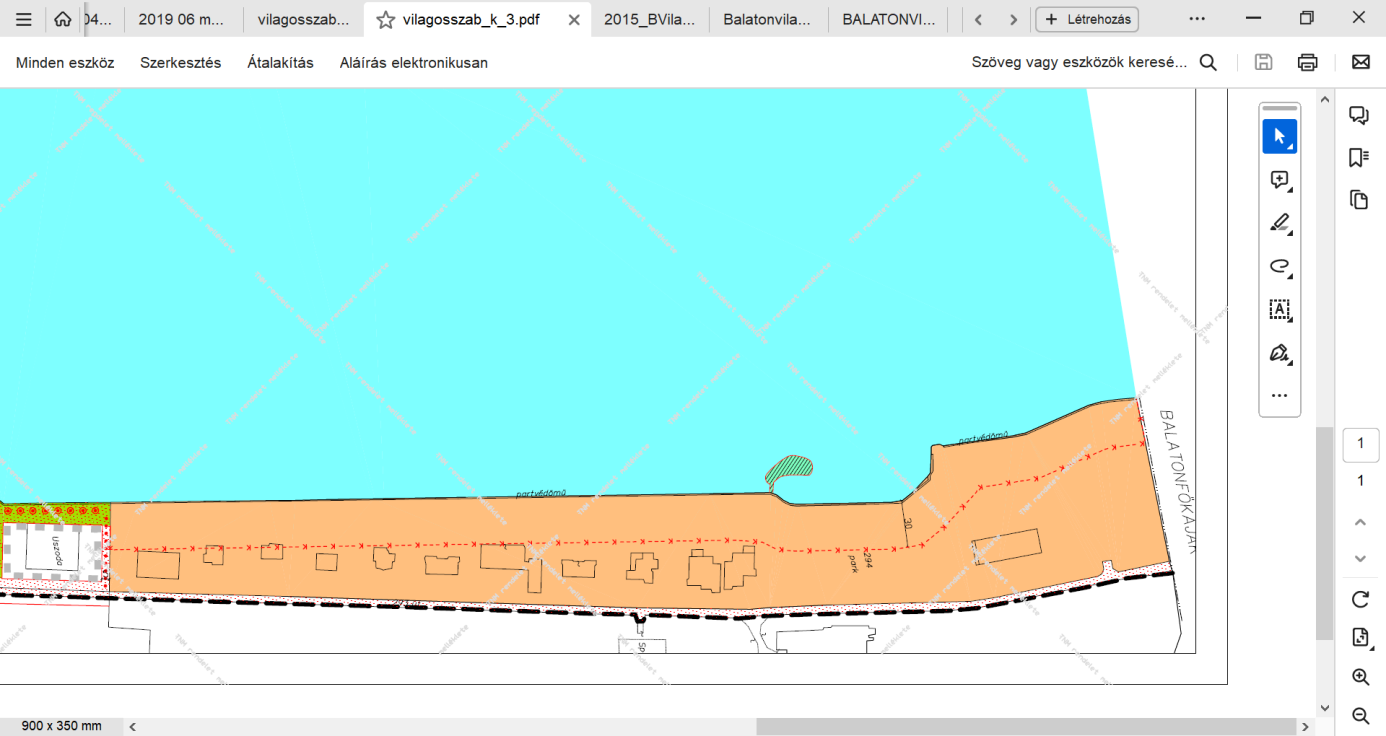 116. ábra Hatályos vízpartrehabilitációs TNM rendelet térképrészlet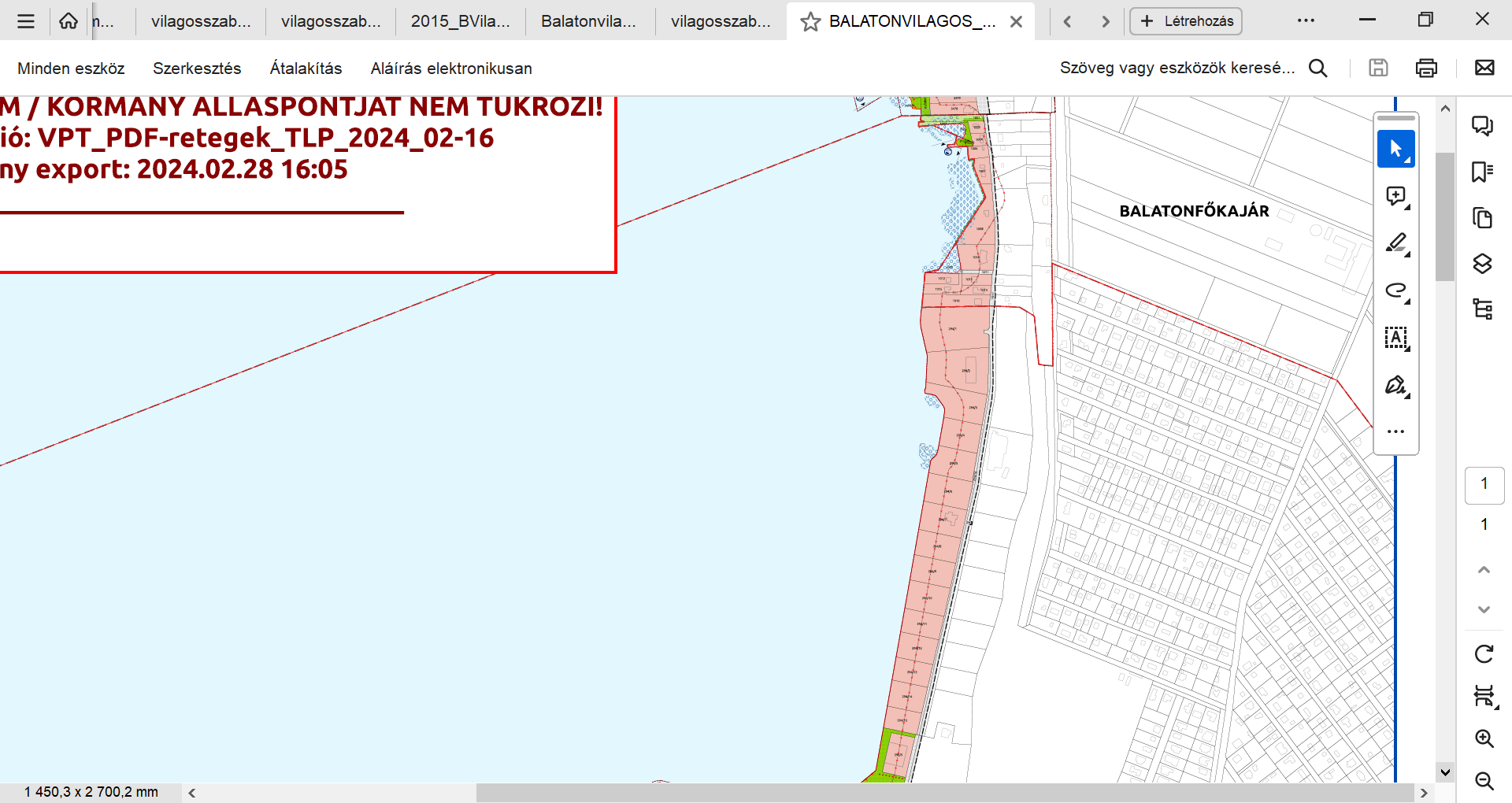 17.. ábra Véleményezendő Vízparti terv tervezet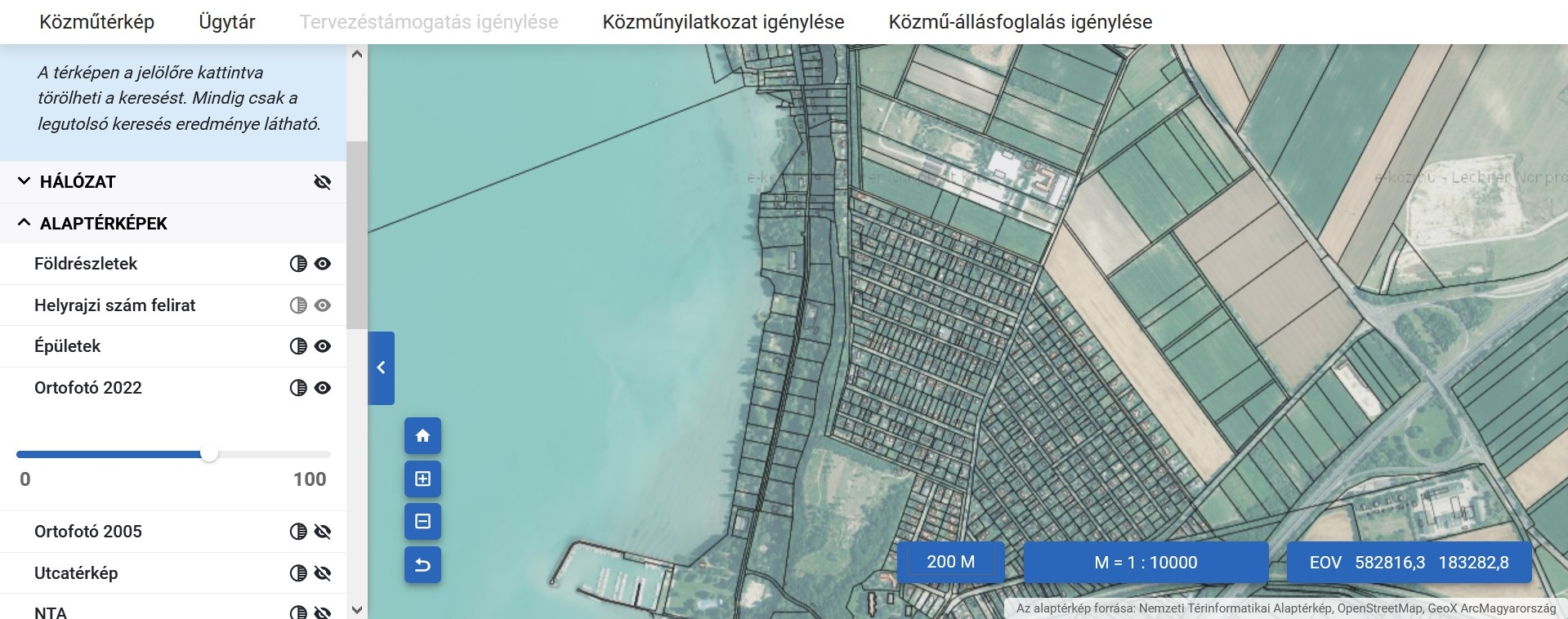 18. ábra E-közmű térképrészlet 2022-es ortofotóvalTérképi ábrázolás általánosan:A közcélú használatnál legyenek megkülönböztetve a közterületek (állami/önk. tulajdonú jellemzően közutak, közparkok) és a közhasználat elől el nem zárható területek (közterületeken kívüli közhasználatú területek). Legyenek jelölve az önkormányzati elővásárlási joggal terhelt területek a TNM és a Vagyonkezelési szerződés szerint: 293, 296, 298 és 295/17 hrsz-ú utak, a 295/6 és 295/11 hrsz-ú közpark, a 295/12 hrsz-ú parti sétány.A fürdőzésre és hajók kikötésére alkalmas partszakasz kék ill., lila szaggatott vonal jelölése nehezen megkülönböztethető. Kérjük, hogy jobban elkülönülő színekkel jelöljék.Legyen megkülönböztetve az engedélyes kishajó, nagyhajó és csónakkikötő.Legyen megkülönböztetve a hajó kikötésre és a csónakkikötésre felhasználható partszakasz!Legyen megkülönböztethető a csónak és hajó kikötő létesítéséhez felhasználható hely.Fel kell tüntetni a nagyhajó és komp állomásokat.Legyenek ábrázolva a feltöltések, bejárók és stégek, megkülönböztetve az illegális elbontandókat és az engedélyes megmaradókat, ezen belül a közösségi stégeket.A mederhasználati vízilétesítményeken legyen megjelölve a közcélú használat.Minden a TNM-ben ábrázolt zöldterület az új Vízparti Tervben maradjon zöldterület parti sétánnyal.A Balatoni kerékpárút ábrázolása szükséges.Ábrázolni kell az 50 férőhelyet meghaladó parkolókat.Szükséges a vízfolyások ábrázolása is.A meglévő jogi partvonal, ill. a megszűnő jogi partvonal ábrázolása szükséges a szabályozási partvonal mellett ott, ahol a jogi partvonal elválik a szabályozási partvonaltól.BATÉK/törvényi keretek általánosan:Szabályozni szükséges az egyes területhasználatokon elhelyezhető rendeltetések tényleges használati módját, azok részletes leírásával (pl. kerítések létesítési tilalma, valós átjárhatóság biztosítási kötelezettség). Legyen érdemi hatósági/önkormányzati eszköz és hathatós szankció ezek betartatására. (pl. strand és üdülőterületeken ne létesülhessenek társasházak, különleges és zöldterületen kikötő üzemi területek, stb.)A tómederben elhelyezhető állandó vagy ideiglenes attrakciókra is térjen ki a szabályozás, az önkormányzat kapjon érdemi beleszólást a közigazgatási területét érintően (pl. vízisport pályák)A tavon közlekedő gépi erővel hajtott járművek, vízisport eszközök sebessége és leadott hangteljesítménye kerüljön napszak és évszak függően is korlátozásra a tavon.Bukovszki A. észrevvételekKuti H. tájékoztatásA tervezési terület bővítése javasolt a magaspart belefoglalásával. Balatonvilágos hatályos vízpart-rehabilitációs tanulmánytervében ábrázolt keskeny parti területén kívül a löszfal és annak magasparti része legalább az első közterületig bevonandó a vízparti terület hatálya alá. A vasút és a parti út közötti beerdősödött terület beépítetlenül tartásának jelentős szerepe van a tájképvédelemben, zajvédelemben és a löszfal – mint felszínmozgásra veszélyes terület – biztonságában. A nevezett védelmi szempontok alapján cél a löszfal jelenlegi állapotában való megőrzése. Indokolatlan. Nincs olyan szándék, miszerint beépítenék a vasúti területet, vasútbiztonsági okok miatt nem is lehetséges. A terv „Vízparti” terv – a hatály kiterjesztése (lásd diasor) kivételes jelleggel lehetséges a vasúton, ill. TNM határon túlra méghozzá a települések szélén található, a természetes jellegű beépítetlen területek megőrzésére szolgálhat  ezek a területek már a TNM-re épülő HÉSZ-ben sem természetes jellegű és nem beépítetlen területek, hanem üdülő- és lakó funkciókra kijelölt beépítésre szánt övezetek. (megjegyzem: Balatonakarattya és Balatonkenese sem tervezi)A tómederben megtartható feltöltéseket és a stégeket kérjük ábrázolni.a stég nem állandó, hanem engedély alapján elhelyezhető létesítmény, kormányrendeletben nem életszerű a feltüntetése (ha elbontják, legyen módosítva a kormányrendelet?)A vasúti területen a meglévő átjárókat (közutak, gyalogátkelők) kérjük ábrázolni.lásd 5. pontVasúti terület zöldterületi, ill. véderdei szabályozása. Az új Vízparti Terv a MÁV területét egységesen vasúti közlekedési területbe sorolja. Szükséges a HÉSZ szabályozását átvenni (erdő, zöldterület, zöldfelület más területfelhasználású területen), mert életvédelmi okokból nem megengedhető a magasparton futó vasúti terület egy részének további beépítésre szánt területként történő kiszabályozása a támfalból.Vasútbiztonsági (azaz életvédelmi) okok miatt a MÁV területén egyre kevésbé preferálják az erdősítés jellegű törekvéseket. hol lát ilyet?A magaspartról a parti úthoz levezető gyalogos lejárókat szükséges a HÉSZ alapján ábrázolni. (HÉSZ-ben fekete pontozott nyomvonalak - összesen 13db lejáró) 1db lejáró a 1179 hrsz-ú telken1 db lejáró a 1245 - 1244/1 hrsz-ú telkeken át1 db lejáró a 1245-1247/4 hrsz-ú telkeken át1db lejáró a 1446 hrsz-ú telken át (Csalogány utcánál)1db lejáró a 1446 hrsz-ú telken át (Tanács utcánál)feltesszük a kérdést, bár a szabályozás a parti gyalogutakat tartalmazza közvetlen Balaton part eléréshez {lásd 8. § (10) bekezdés}, a vasúti területen nyomvonalakat nem, csupán a szintbeni kereszteződéseket5 db lejáró a 297/1 -297/2 hrsz-ú telkeken át1 db lejáró a 292/14-292/17 hrsz-ú telkeken át (Rózsa utcánál)1 db lejáró a 291-292/14-292/3 hrsz-ú telkeken át (Hunyadi utcánál)1 db lejáró a 291-292/14-292/15-16 hrsz-ú telkeken át (Deák Ferenc utcánál)nem képezi a vízparti terv részétnem képezte a TNM részét semNgkr. hatálya alá tartozikZrínyi út 1190 hrsz. önk. tulajdonú telekből zöldterület kiszabályozása javasolt a Balaton megközelítésére, fürdőzésre felhasználható hely jelöléssel ….nincs ilyen önkormányzati tulajdonaz 1190 hrsz nem a Zrínyi utcában vanParti zöldterület visszajelölése a hatályos TNM és HÉSZ szerint az 1216 hrsz-ú és az 1222/13 hrsz-ú telek között parti sétánnyal és fürdőzésre felhasználható partszakasszal.benne van az előterjesztésben, Polgármesteri javaslat1321 hrsz. csatorna telkén lejáró megvalósítása a Balatonhoz. Feltöltés jelzése a szabályozási partvonal új vonalvezetésével és közösségi stég ábrázolása közhasználattal. 1,4 méter széles 55 m2 területnagyságú csatorna, mely a csapadékvíz elvezetés TOP pályázatában is csatorna itt nincs stégPonty utcai szabadstrandnál a szabályozási partvonalat kérjük a parttól távolabb meghúzni a szárazföld alapján. A telekhatár itt nem egyezik meg a szárazulattal, ezért szükséges a partvonalat a szárazulati feltöltéshez igazítani. A különleges strandbesorolást kérjük közhasználatú zöldterületbe sorolni parti sétánnyal, mivel a terület szabadstrandként működik. A strand déli részénél is kérjük a fürdőzésre felhasználható partszakaszt is jelölni. Jelenleg is két stégen lehet a vízhez jutni.I.átvéveII. indokolatlan mivel a saját lehetőségeit szűkíti vele az önkormányzatIII. évek óta nincs másik stég, nem lehet ott strandolniValós feltöltés kiszabályozása. Az 1362, 1363/1, 1364/1, 1365, 1371 hrsz-ú telkek és az 1387 hrsz-ú telek előtt meglévő feltöltés van. Kérjük a TNM szerint, mint megtartandó feltöltést kiszabályozni és zöldterületbe sorolni. A tómederből kiszabályozásra kerülő terület csak az önkormányzati vagy állami kézbe kerülhet (283/2002. kr). A szabályozási partvonalat a feltöltés szélén szükséges meghúzni.jelenleg sem maradó feltöltésként hanem BONTANDÓ feltöltésként szerepel a TNM rendeletben!diasorban is szerepel a feltöltések jelölésének alapja: ott szerepel, ahol állami vagy önkormányzati tulajdonhoz csatlakozikegyedül az 1364/1 hrsz önkormányzati – itt marad, ez szerepel isPonty utcai kishajó kikötő közhasználat elől el nem zárható jelölését kérjük továbbra is feltüntetni a TNM és HÉSZ szerint. Gyalogút jelölést is kérjük. (A mólórész mikor kapott önálló hrsz-t?)indokolt, bár jelenleg is így szerepel a TNM rendeletben – kikötőként, már a TNM rendeletben is külön hrsz volt (egyébként 1987 óta) Szálloda (1403/1 hrsz.) előtti zöldterületet parti sétánnyal kérjük vissza a TNM és HÉSZ alapján. 20 éve jelölt közérdekű jog! Fürdőzésre felhasználható partszakaszt is kérjük jelölni.szerepel az előterjesztésbenátvéve295/1 hrsz-ú önk. tulajdonú telekre kérjük a közhasználatú jelölést. Mivel a telken gyalogutat ábrázoltak, az átjárás jogi alapját kérjük megteremteni a telek közhasználatúságával.indokolatlan mivel a saját lehetőségeit szűkíti vele az önkormányzataz alapja az önkormányzati tulajdonStrand (295/14 hrsz.) telkén nem működhet szálloda, érdemes különleges területté kiszabályozni a Vízparti Tervben.nem „működtetni”, hanem építeni nem lehet – ez egy meglévő szállodaNgkr. hatálya alá tartozókAz északi móló (295/8 hrsz.) teljes területére kérjük visszajelölni a közhasználat elől el nem zárható területet a TNM és HÉSZ szerint, nemcsak a felénél kevesebb felületére. Közérdekű jog csökkenés! Nagyhajó kikötő jelet kérünk szerepeltetni.Az északi móló mederhasználati vízilétesítmény telek (295/9 hrsz.) részére a közhasználat jelölést kérjük.A kikötő közlekedési telkére (295/7 hrsz.) kérjük visszajelölni a közterületi jelölést a TNM szerint.A közparkban (295/6 hrsz.) lévő uszoda előtt kérjük a parti sétány jelölését a TNM és HÉSZ alapján.A közpark (295/6) uszodától északra eső szakszán kérjük a parti út és a part közötti gyalogos kapcsolat feltüntetését.A 295/17 hrsz-ú útra kérjük a TNM és HÉSZ szerinti gyalogos útvonal jelölés feltüntetését a 295/13-14 és 295/6 hrsz-ú telkek közötti szakaszon is.Ngkr. hatálya alá tartozik.Ahogy a tájékoztatón elhangzott, a kiemelő rendeletek eltérése a mérvadó. Nyilván nem lesz beépítve a rendeletbe egy másik kormányrendelettel ellentétes értelmű szabályozás.A Vízparti tervben nincs olyan, hogy „közterületi” jelölés.Aliga II. vízparti beépítetlenül megőrzendő parti sáv területrészét (294/3; 294/4; 294/5; 294/6; 294/7; 294/8; 294/9; 294/10; 294/11; 294/12; 294/13; 294/14; 294/15 hrsz-ú telkeket érintően) zöldterületbe javasolt helyezni.a TNM szerinti kiszabályozással azonos a tervezetNgkr. hatálya alá tartozikVízparti Terv hatályának kiszélesítése a Szélső utca - Rózsa utcáig. Szakadó magaspart beépítetlen állapotban való megőrzése szükséges.lásd első pontKádár-sziget önálló parti telekként való kiszabályozását kérjük (294/5 hrsz. telek előtt a tómederben) a TNM ábrázolása szerint.A sziget nem önálló ingatlan, így nem ábrázolható „telekként”. Az ábrázolása szerint „meglévő mederhasználati vízilétesítmény”, mely megfelel a valóságnak. A szigetre jelölt IV-V. osztályú nádas az, ami nem felel meg.Térképi ábrázolás általánosan:A közcélú használatnál legyenek megkülönböztetve a közterületek (állami/önk. tulajdonú jellemzően közutak, közparkok) és a közhasználat elől el nem zárható területek (közterületeken kívüli közhasználatú területek). Legyenek jelölve az önkormányzati elővásárlási joggal terhelt területek a TNM és a Vagyonkezelési szerződés szerint: 293, 296, 298 és 295/17 hrsz-ú utak, a 295/6 és 295/11 hrsz-ú közpark, a 295/12 hrsz-ú parti sétány.A fürdőzésre és hajók kikötésére alkalmas partszakasz kék ill., lila szaggatott vonal jelölése nehezen megkülönböztethető. Kérjük, hogy jobban elkülönülő színekkel jelöljék.Legyen megkülönböztetve az engedélyes kishajó, nagyhajó és csónakkikötő.Legyen megkülönböztetve a hajó kikötésre és a csónakkikötésre felhasználható partszakasz!Legyen megkülönböztethető a csónak és hajó kikötő létesítéséhez felhasználható hely.Fel kell tüntetni a nagyhajó és komp állomásokat.Legyenek ábrázolva a feltöltések, bejárók és stégek, megkülönböztetve az illegális elbontandókat és az engedélyes megmaradókat, ezen belül a közösségi stégeket.A mederhasználati vízilétesítményeken legyen megjelölve a közcélú használat.Minden a TNM-ben ábrázolt zöldterület az új Vízparti Tervben maradjon zöldterület parti sétánnyal.A Balatoni kerékpárút ábrázolása szükséges.Ábrázolni kell az 50 férőhelyet meghaladó parkolókat.Szükséges a vízfolyások ábrázolása is.A meglévő jogi partvonal, ill. a megszűnő jogi partvonal ábrázolása szükséges a szabályozási partvonal mellett ott, ahol a jogi partvonal elválik a szabályozási partvonaltól.A javaslat nincs összhangban a tervezet alapkoncepciójával. A Vízparti terv egy keretszabály rendszer: nem életszerű, hogy szerződések alapján kerüljenek fel egy jogszabályra jelölések, de ez ráadásul nem egy településre szól, hanem 44 településre. b) Más a piktogram és más a vonalhossz és két vonal közti távolság (sűrűség), meg lehet különböztetni.c-d-e-f) nem életszerű a javaslat, bebetonozna egy kormányrendeletbe használati változatokat.g) a stég nem állandó, hanem engedély alapján elhelyezhető létesítmény, kormányrendeletben nem életszerű a feltüntetése (ha elbontják, legyen módosítva a rendelet?)h. átvévei. átvévek) nem életszerű a javaslat, bebetonozna egy kormányrendeletbe használati változatokatl) milyen vízfolyásra gondol?m) a partvonal szabályozás egységesen az új javasolt vonalat tartalmazza mely a vízüggyel együtt kijelölt vonalBATÉK/törvényi keretek általánosan:Szabályozni szükséges az egyes területhasználatokon elhelyezhető rendeltetések tényleges használati módját, azok részletes leírásával (pl. kerítések létesítési tilalma, valós átjárhatóság biztosítási kötelezettség). Legyen érdemi hatósági/önkormányzati eszköz és hathatós szankció ezek betartatására. (pl. strand és üdülőterületeken ne létesülhessenek társasházak, különleges és zöldterületen kikötő üzemi területek, stb.)A tómederben elhelyezhető állandó vagy ideiglenes attrakciókra is térjen ki a szabályozás, az önkormányzat kapjon érdemi beleszólást a közigazgatási területét érintően (pl. vízisport pályák)A tavon közlekedő gépi erővel hajtott járművek, vízisport eszközök sebessége és leadott hangteljesítménye kerüljön napszak és évszak függően is korlátozásra a tavon.A.a Vízparti terv – ahogy a diasorban szerepel keretszabályozás” – tehát általános jellegű;szankciók: nem a vízparti terv szabályozási köreB. átvéveC. hanghatás: nem a vízparti terv szabályozási köre, itt a Vízparti terv szabályozás véleményezése a feladat(zajhatás másik rendeletben van)HRSZészrevétel1.1220/41222/21222/131403/1Minden érintett „halványzöld” jelölésű távlati zöldterület indokolatlan a településen. A TNM rendelet 2004 év óta tartalmazza a kijelölt parti sétányokat, a jelenlegi tulajdonosok annak tudatában kerültek birtokba, hogy a területükön közhasználatba adandó területsáv van. Különösen indokolatlan a volt BM területen a TNM hatálya alatt zajlott, kétes csereügylet fényében.2.295/8295/10a 295/8 hrsz (Club Aliga kikötő északi mólójáról) a 295/10 hrsz területére (déli móló teljes kiépített hosszára – beleértve a félkörív területet –) kijelölendő a parti sétány a Kiemelő rendelet és a Beruházóval történt korábbi egyeztetéseknek megfelelően. Ennek előfeltétele a kiépítésnek megfelelő ingatlan-nyilvántartási, térképi átvezetés a déli móló esetében. Az Ngkr. 6/K. § erre vonatkozó rendelkezései: „(4) bekezdés f) a TNM Rendelet „kötelezően megtartandó közterület” minősítését a telkeken nem kell alkalmazni, a 295/7 helyrajzi számú telken a 295/10 (móló) közhasználat céljára átadott terület megközelítését annak szélességében biztosítani kell,”„(12) bekezdés a) a 295/10 és 295/12 helyrajzi számú ingatlan közhasználat céljára átadott terület, az ingatlanokon a közterületekre vonatkozó előírásokat nem kell alkalmazni,b) a 295/10 helyrajzi számú telken közforgalmú nagyhajó kikötő létesítését biztosítani kell”;3.1403/1Fürdőzésre felhasználható partszakaszt kérjük jelölni TNM szerint;4.1373(Ponty utcai kishajó kikötő) közhasználat elől el nem zárható jelölését és a gyalogút jelölést kérjük feltüntetni TNM szerint;5.1346a szabályozási partvonalat a parttól távolabb, a valós szárazföldi állapot alapján érjük jelölni. (a partvonalat a szárazulati feltöltéshez igazítva);6.általánosBalatoni kerékpárút ábrázolása kerüljön fel az érintett közlekedési területekre.7.Tómederben elhelyezhető állandó vagy ideiglenes attrakciókra is térjen ki a szabályozás, az önkormányzat kapjon érdemi beleszólást a közigazgatási területét érintő vízi létesítményekre.8.általánosMinden a TNM-ben ábrázolt zöldterület az új Vízparti Tervben maradjon zöldterület parti sétánnyal.9.kérdésVan-e lehetőség a HÉSZ szabályozás átvételére a vasúti területeken: erdő, zöldterület, zöldfelület más területfelhasználású területen? Amennyiben igen, kérjük átvenni a jelölést a helyi rendelet szerint.10.kérdésVan-e lehetőség a vasúti gyalogátkelők nyomvonalának jelölésére (gyalogutak jelölés MÁV területen) – függetlenül a BATÉK 8. § (10) bekezdés rendelkezésétől? Amennyiben igen, kérjük jelölni 11.1321hrsz. csatorna telkén lejáró megvalósítása a Balatonhoz. Feltöltés jelzése a szabályozási partvonal új vonalvezetésével és közösségi stég ábrázolása közhasználattal. 12.295/6A közparkban (295/6 hrsz.) lévő uszoda előtt kérjük a parti sétány jelölését a TNM és HÉSZ alapján13.295/6A közpark (295/6) uszodától északra eső szakszán kérjük a parti út és a part közötti gyalogos kapcsolat feltüntetését14.A fürdőzésre és hajók kikötésére alkalmas partszakasz kék ill., lila szaggatott vonal jelölése nehezen megkülönböztethető. Kérjük, hogy jobban elkülönülő színekkel jelöljék